                                                                         Athens OlympicsMany years were there between the 1896 and the 2004 Olympics?The first Olympics was held in Athens, Greece, from 6 to 15 April 1896. The 2004 Summer Olympic Games ran from 13 to 29 August 2004. Which games were longer and by how many days? 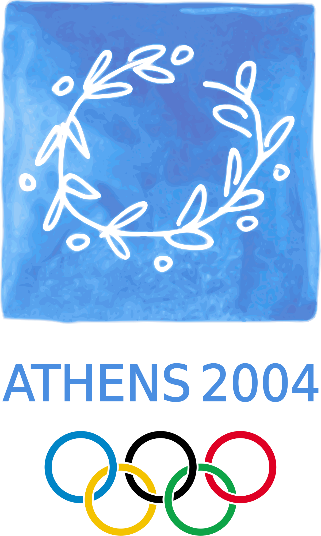 Here is the medal table for the top 15 counties from the 2004 games.Fill in the blanksTotal how many gold, silver and bronze medals were given out to the top 15 counties?   1906	Gold =                           Silver =                            Bronze =2004   Gold =                           Silver =                            Bronze =                                       1906                                                                   2004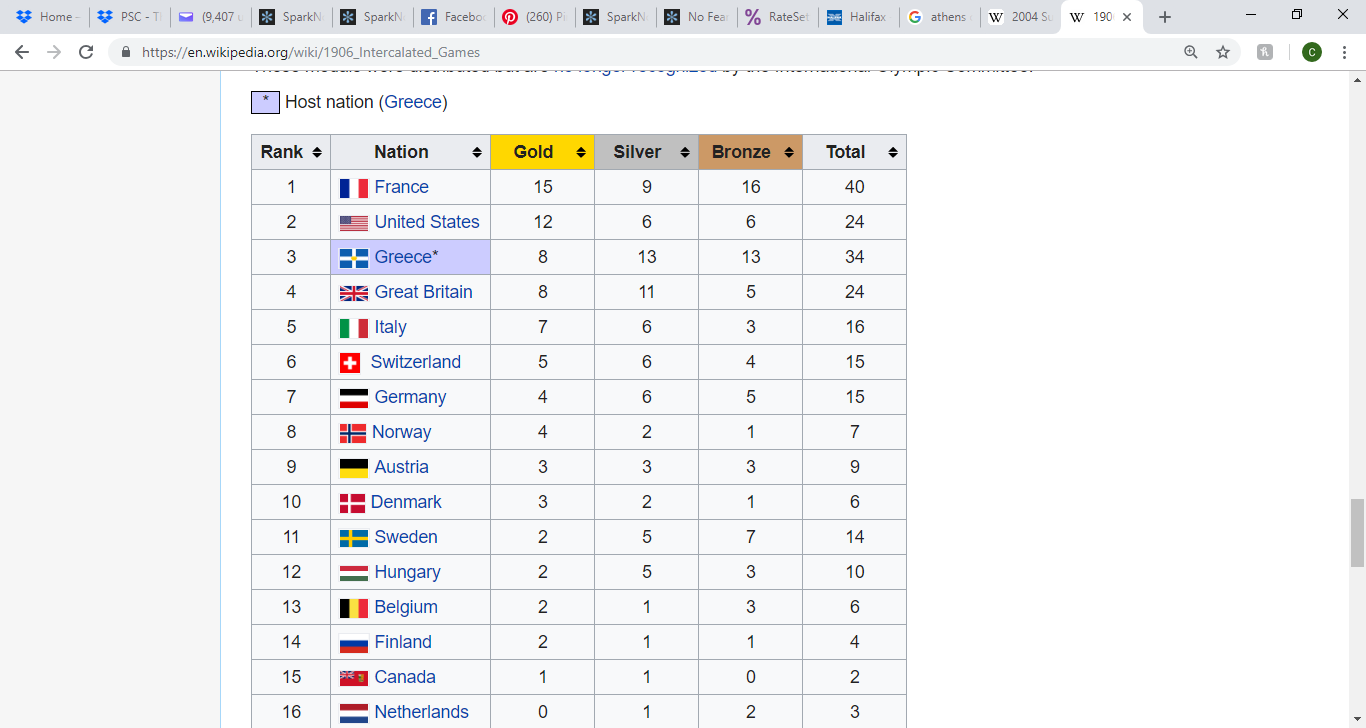 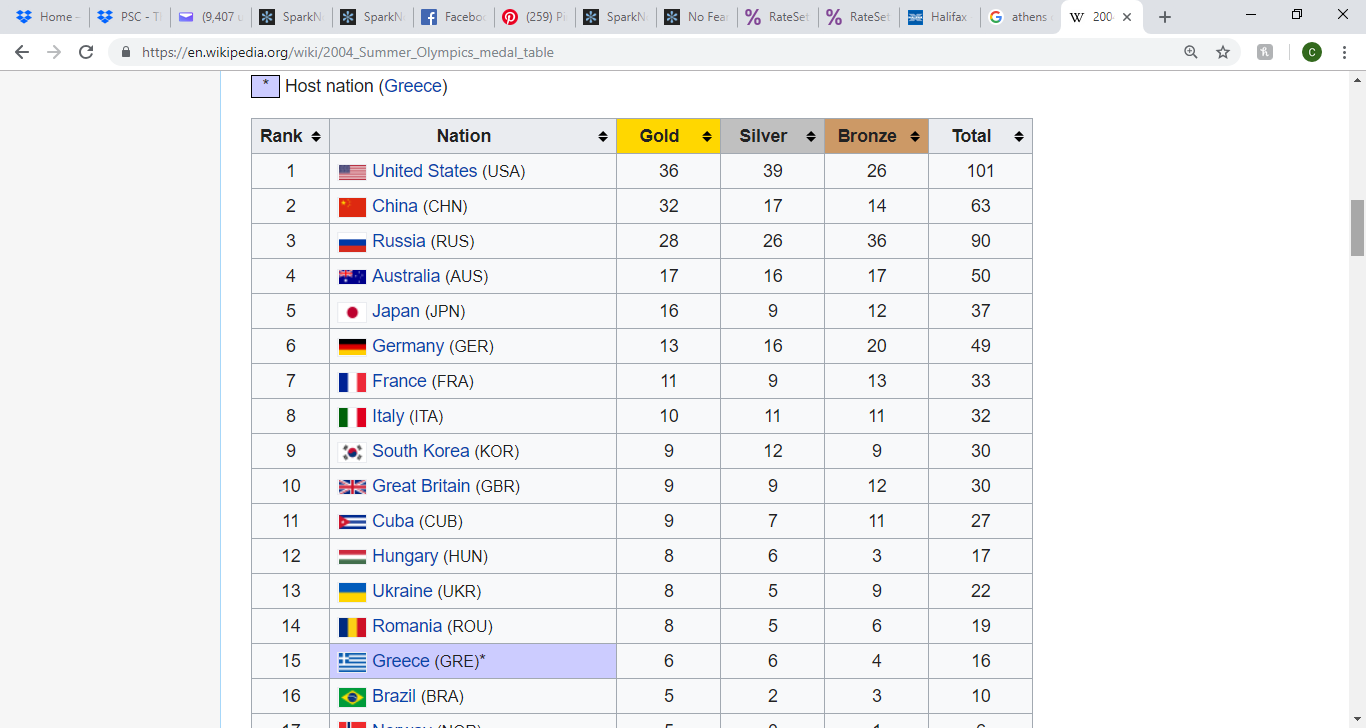 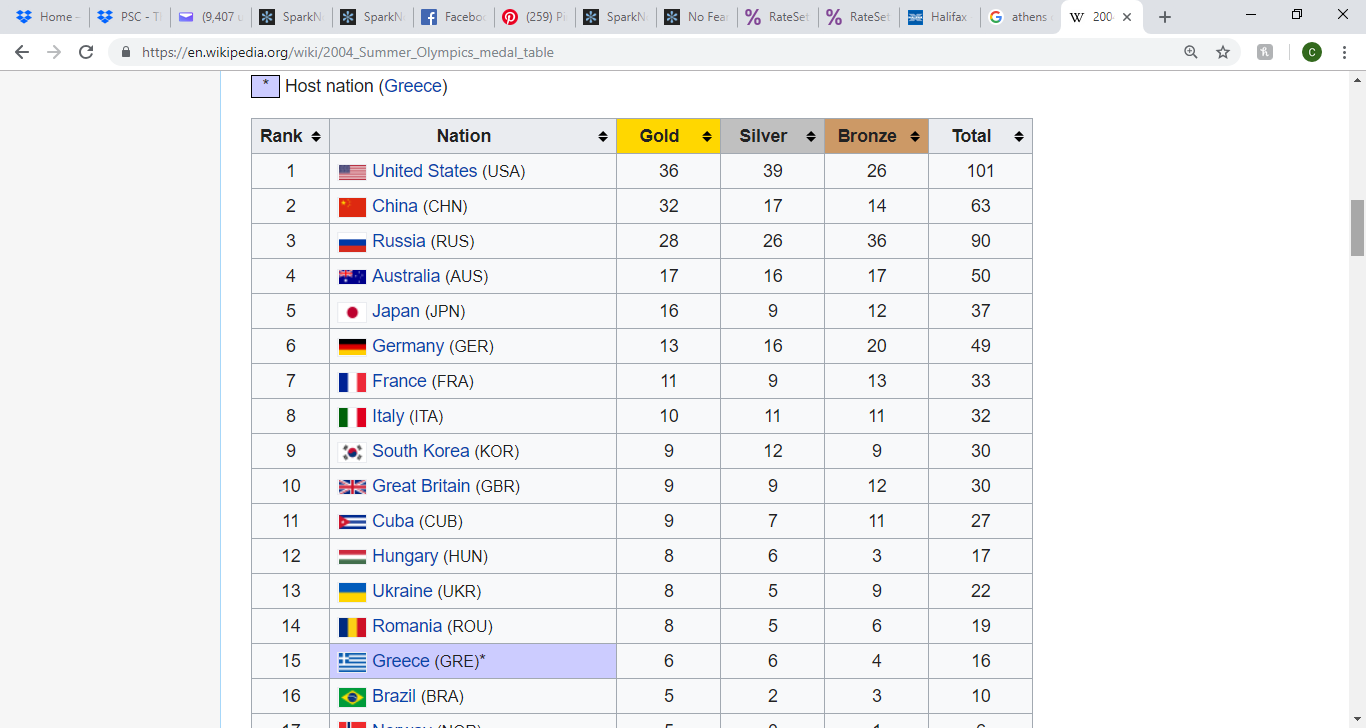 How many medals did the top 5 countries receive altogether?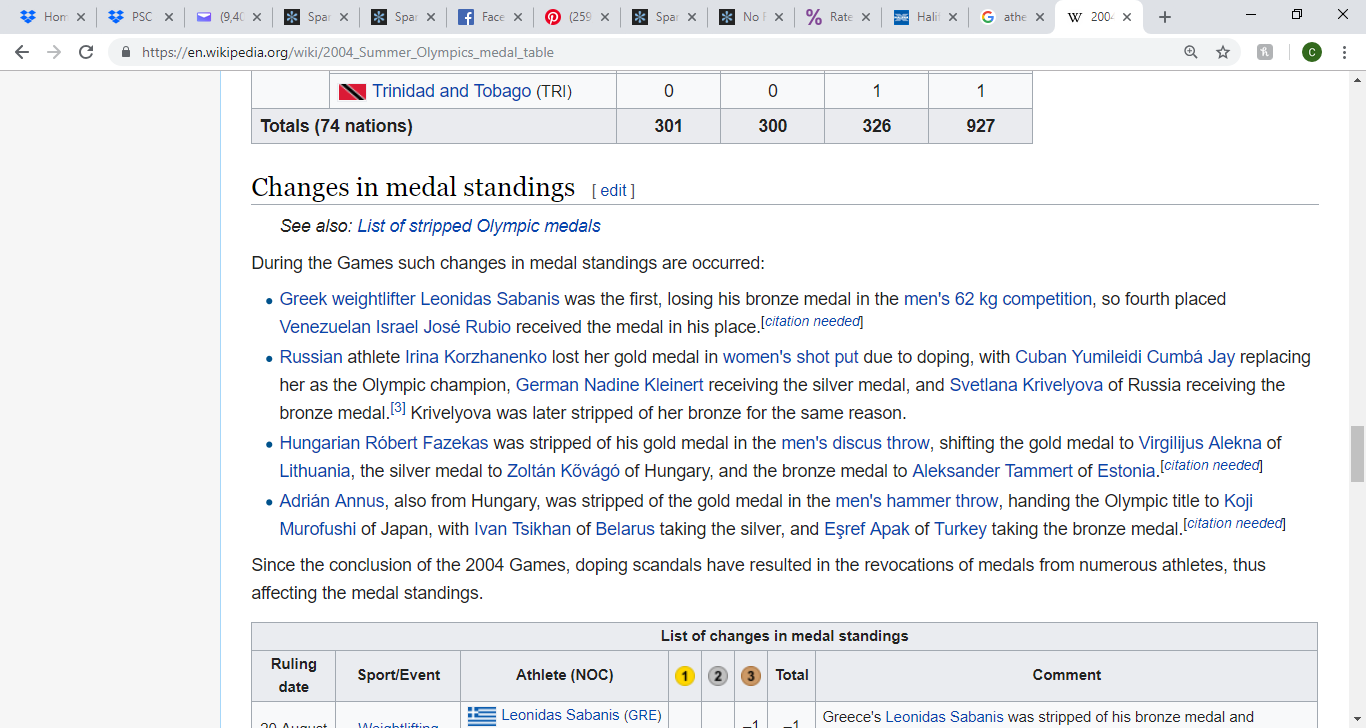 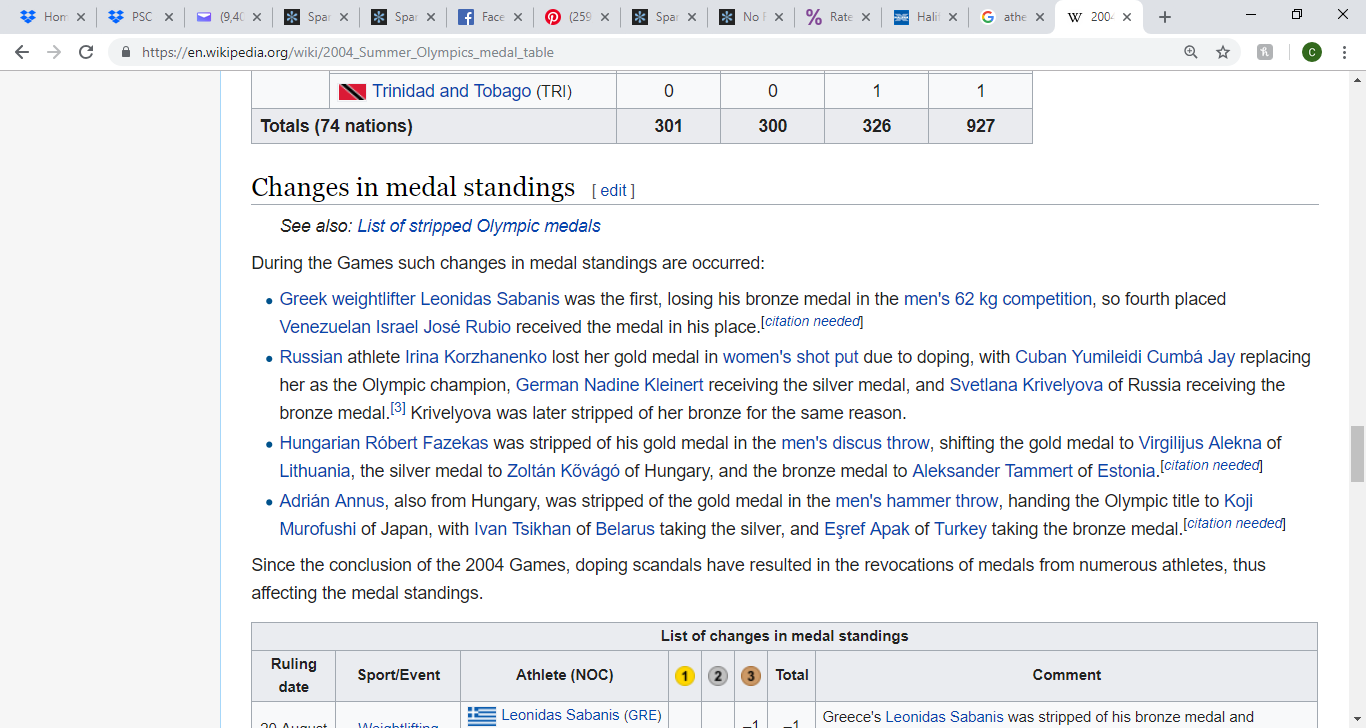 Look at this table. How many medals were given out at the 2004 games altogether?